EMJM Education in Musuems & Heritage (EDUMaH)
Self-Funding Application Form 

Programme Start Date: September 2024Please complete this application form then print, sign, scan and upload as a PDF document to your International Master in Education Museums and Heritage (EDUMaH) application along with all other supporting documentation.http://www.gla.ac.uk/postgraduate/apply/ Note: The EDUMaH Consortium will only accept references on headed paper. References must be uploaded at time of application. At least one must be an academic reference and, if appropriate, the other from the student’s most recent employer. References must be dated within the last two years of the date of submission of your application; be on headed paper or have an official stamp; be signed (either digitally or by hand - Please note that a typed name is not sufficient). If your referee prefers their reference to remain confidential, they can email the reference to erasmusreferences@glasgow.ac.uk, provided the email is from your referee’s professional email account and contains the full employee name and address.
Personal and Contact Information 
Please select the study tracks you are applying for: The Semester 2 and 3 study tracks determine the combination of degree-awarding partners.  Please rank the following study tracks in order of preference (1, 2). When possible, we will try to accommodate preferences, but please note that in some cases we might be unable to guarantee the selected Study Track:Semester 2
University of Tartu - Intangible Cultural Heritage 	University College Cork - Digital Cultures and HumanitiesSemester 3
 	University of Malta - Museum and Heritage Education 	Radboud University - Arts and CultureSupporting Personal Statement (Guidance)Please be as precise when writing your supporting personal statement. Do not repeat yourself and do not exceed the word limit. You should make sure that you address the following issues in your personal statement:You should outline your motivation for choosing the EDUMaH programme (i.e., how it complements and develops your previous studies; how it relates to your career path; how it relates to your personal and academic interests). 
Explain why you think you are a good candidate for the programme given your previous studies and the courses offered on the programme in both years. 
Briefly indicate what you see as being the topic of your year 2 dissertation (this can change later). 
You should highlight your participation in conferences, internships, non-governmental organisations, summer schools, and other socially sensitive or political activity; as well as any prizes/awards received even if these activities are not specially connected to the area of Museum EducationNote: Samples of academic work will not be taken into consideration and should not be submitted. Supporting Personal Statement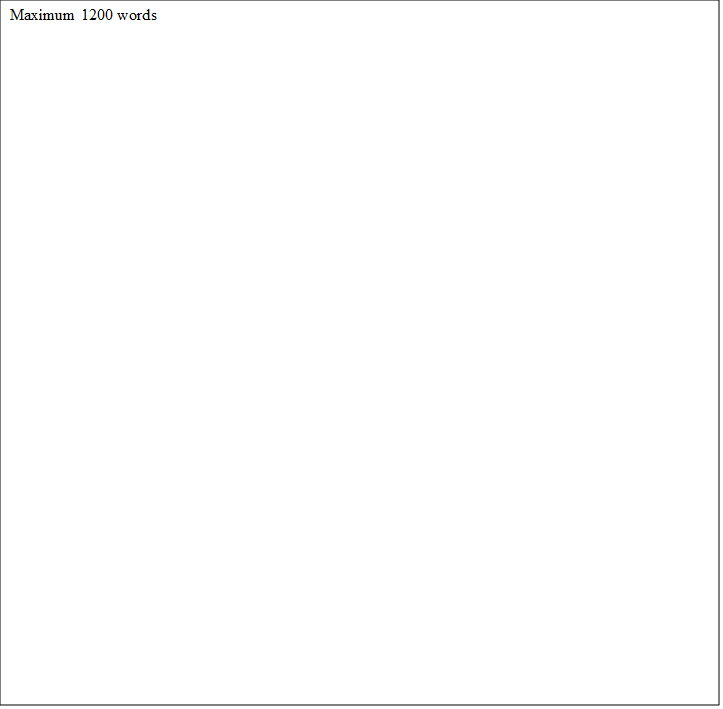 DeclarationSignature................................................................................	Date: ……………………………..TitleFirst nameFamily nameDate Birth dd/mm/yyyyCountry of BirthCity/Town of BirthNationalityPassport numberCountry of ResidenceAddress:Street, NumberCity, State, Postal CodeCountryEmailPhone numberMobile numberSpecial Needs (Please detail where applicable)I hereby declare that:I hereby declare that:I have addressed all the entry requirements described on EDUMaH websiteI have completed all sections above